Bregenzerwälder Mannschaftsmeisterschaft 2017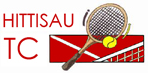 Spielplan A-MeisterschaftGruppe A1Gruppe A2Vorrunde Gruppe A1Vorrunde Gruppe A2Kreuzspiele am 03.06.2017Platzierungsspiele um Platz 3 bis 8  am 10.06.2017Finale am 17.06.2017Mannschaften SpieleSiegePunkteRangTC Lingenau32162TC Hittisau3193RTC Bezau 133221UTC Schoppernau3074Mannschaften SpieleSiegePunkteRangUTC Egg 33211UTC Alberschwende31142TC Au 13174TC Sibratsgfäll 13112306.05.2017UTC Bezau 1-TC Hittisau9   :   0UTC Schoppernau-TC Lingenau3   :   613.05.2017UTC Schoppernau-UTC Bezau 11   :   8TC Lingenau-TC Hittisau6   :   320.05.2017TC Hittisau-UTC Schoppernau6   :   3TC Lingenau-UTC Bezau 14   :   506.05.2017TC Sibratsgfäll 1-TC Au 14   :   5UTC Egg-UTC Alberschwende6   :   313.05.2017UTC Alberschwende -TC Au 17   :   2UTC Egg-TC Sibratsgfäll 16   :   320.05.2017TC Au 1-UTC Egg0   :   9TC Sibratsgfäll 1-UTC Alberschwende5   :   4Halbfinale 1RTC Bezau 1-UTC Alberschwende7   :   2Halbfinale 2UTC Egg-TC Lingenau9   :   0Kreuzspiel 1TC Hittisau -TC Au 13   :   6Kreuzspiel 2TC Sibratsgfäll 1-UTC Schoppernau5   :   4Spiel um Platz 3/4UTC Alberschwende-TC Lingenau0   :   9Spiel um Platz 5/6TC Au 1 -TC Sibratsgfäll 15   :   4Spiel um Platz 7/8UTC Schoppernau-TC Hittisau 9   :   0Finale in Hittisau RTC Bezau 1-UTC Egg4   :   5